Die Anti-Langeweile-Rätselbücherzum Raten, Spielen und ZeichnenTschüss Langeweile, hallo Rätselspaß! Mit den Anti-Langeweile-Rätselbüchern werden lange Autofahrten und verregnete Nachmittage garantiert alles andere als langweilig.Die drei Bücher der Reihe sind prall gefüllt mit jeweils über 90 Seiten farbenfrohen und spannenden Rätselaufgaben, Ausmalseiten, Riesenlabyrinthen, Knobeleien und vielem mehr. Jedes Buch ist für eine andere Altersgruppe ausgelegt: Das Nie-mehr-Langeweile-Rätselbuch für Kindergartenkinder ab 5 JahrenDas Stopp-die-Langeweile-Rätselbuch für Schulanfänger ab 7 JahrenDas Schluss-mit-Langeweile-Rätselbuch für ältere Kinder ab 9 JahrenJede Menge Spiele, Spaß und Zeitvertreib sind in allen Bänden vorprogrammiert! Einfach mit einer beliebigen Seite anfangen und das Rätselbuch im eigenen Tempo durcharbeiten. So wird jede noch so langweilige Wartezeit beim Arzt oder im Restaurant unterhaltsam!Lieferbar ab Februar 2021.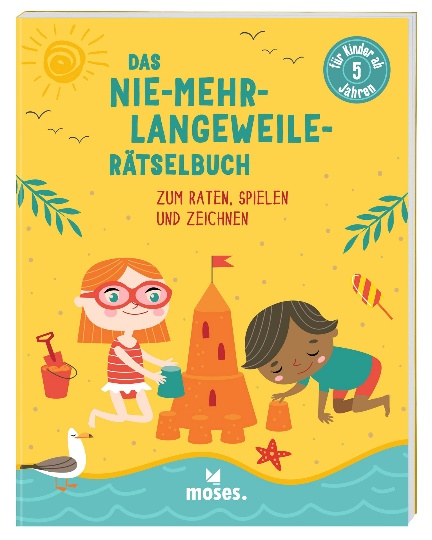 Das Nie-mehr-Langeweile-Rätselbuch NEUab 5 JahrenBroschur96 Seiten, 21,6 cm x 28 cm978-3-96455-138-2 € 7,95 (D), € 8,20 (A)moses. Verlag, Kempen 2021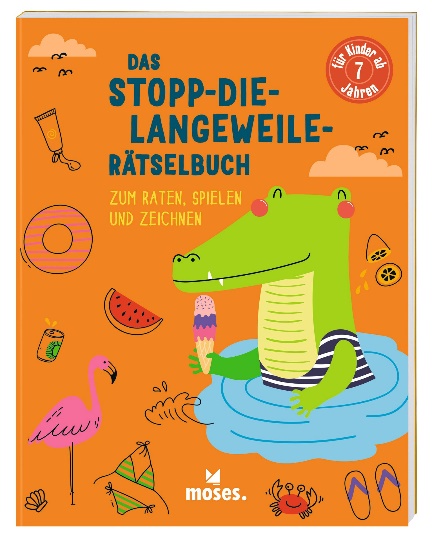 
Das Stopp-die-Langeweile-Rätselbuch NEUab 7 JahrenBroschur96 Seiten, 21,6 cm x 28 cm978-3-96455-139-9€ 7,95 (D), € 8,20 (A)moses. Verlag, Kempen 2021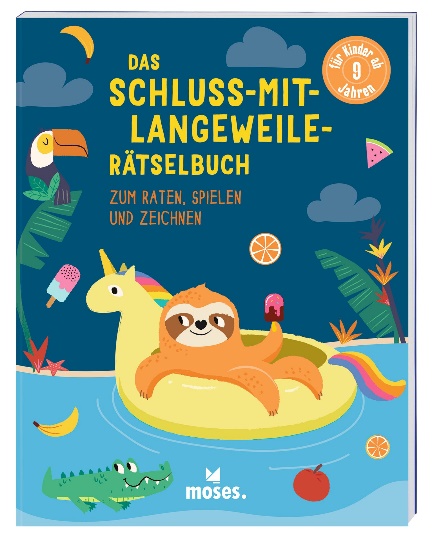 Das Schluss-mit-Langeweile-Rätselbuch NEUab 9 JahrenBroschur96 Seiten, 21,6 cm x 28 cm978-3-96455-140-5€ 7,95 (D), € 8,20 (A)moses. Verlag, Kempen 2021